Муниципальное автономное общеобразовательное учреждение «Основная общеобразовательная школа № 14»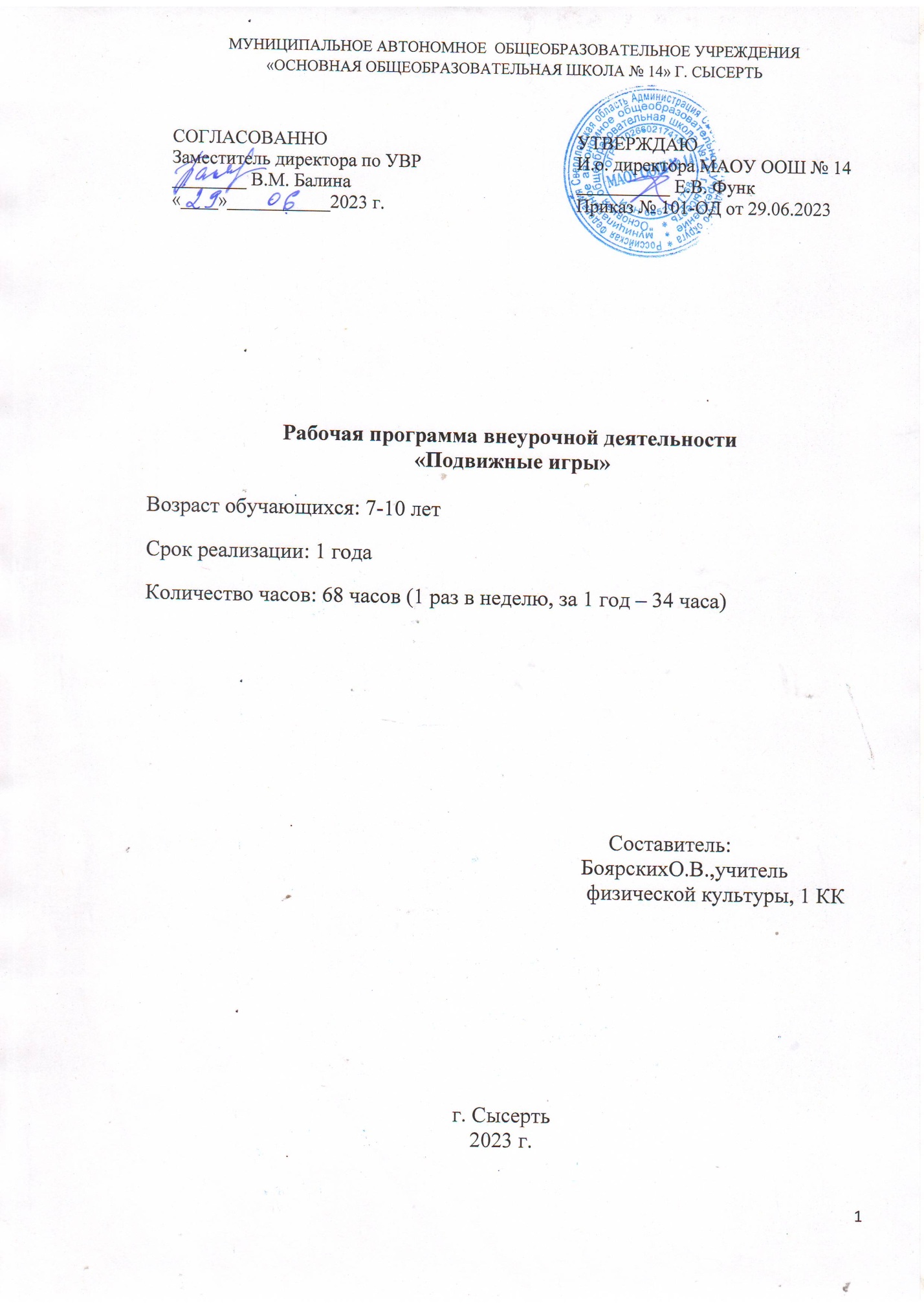 Рабочая программа курса внеурочной деятельности «Разговоры о важном» для обучающихся 1-4 классов с лёгкой умственной отсталостью (интеллектуальными нарушениями) (вариант 1)Разработчик: Непарко Р.Е.1ККСысерть, 2023СодержаниеПояснительная записка……………………………………………………………………………………………………………....3Содержание курса внеурочной деятельности………………………………………………………………………………………4Планируемые результаты освоения курса внеурочной деятельности…………………………………………………………...17Тематическое планирование………………………………………………………………………………………………………..21Методическое обеспечение…………………………………………………………………………………..…………………….37Пояснительная запискаАктуальностьиназначениепрограммыПрограммаразработанавсоответствиистребованиямиФедеральныхгосударственныхобразовательныхстандартовначальногообщего,основногообщегоисреднегообщегообразования,ориентировананаобеспечениеиндивидуальныхпотребностейобучающихсяинаправленанадостижениепланируемыхрезультатовосвоенияпрограммыначальногообщего,основногообщегоисреднегообщегообразованиясучётомвыбораучастникамиобразовательныхотношенийкурсоввнеурочнойдеятельности.ЭтопозволяетобеспечитьединствообязательныхтребованийФГОСвовсемпространствешкольного образования:нетольконауроке,ноизаегопределами.Задачейпедагога,работающегопопрограмме,являетсяразвитиеуобучающегося ценностного отношения к Родине, природе, человеку, культуре,знаниям,здоровью.Педагогпомогаетобучающемуся:вформированииегороссийскойидентичности;вформированииинтересакпознанию;вформированииосознанногоотношенияксвоимправамисвободамиуважительного отношение кправамисвободам других;ввыстраиваниисобственногоповеденияспозициинравственныхиправовыхнорм;всозданиимотивациидляучастиявсоциально-значимойдеятельности;вразвитииушкольниковобщекультурнойкомпетентности;вразвитииуменияприниматьосознанныерешенияиделатьвыбор;восознаниисвоегоместавобществе;впознаниисебя,своихмотивов,устремлений,склонностей;вформированииготовностикличностномусамоопределению.Нормативную правовую основу настоящей примерной рабочей программыкурса внеурочной деятельности «Разговоры о важном» составляют следующиедокументы.Стратегия национальной безопасности Российской Федерации, УказПрезидентаРоссийскойФедерацииот2июля2021г.№400«ОСтратегиинациональнойбезопасностиРоссийскойФедерации».ПриказМинистерствапросвещенияРоссийскойФедерацииот31.05.2021 № 286 «Об утверждении федерального государственногообразовательногостандартаначальногообщегообразования»(Зарегистрирован05.07.2021№ 64100).ПриказМинистерствапросвещенияРоссийскойФедерацииот31.05.2021 № 287 «Об утверждении федерального государственногообразовательногостандартаначальногообщегообразования»(Зарегистрирован05.07.2021№ 64101).ПриказМинистерствапросвещенияРоссийскойФедерацииот18.07.2022№569«Овнесенииизмененийвфедеральныйгосударственныйобразовательныйстандартначальногообщегообразования» (Зарегистрирован17.08.2022№ 69676).ПриказМинистерствапросвещенияРоссийскойФедерацииот18.07.2022№568«Овнесенииизмененийвфедеральныйгосударственныйобразовательныйстандартосновногообщегообразования» (Зарегистрирован17.08.2022№ 69675).Приказ Министерства образования и науки Российской Федерации от17мая2012г.№413«Обутверждениифедеральногогосударственногообразовательного стандартасреднего общегообразования».ПриказМинистерствапросвещенияРоссийскойФедерацииот12.08.2022№732«Овнесенииизмененийвфедеральныйгосударственныйобразовательныйстандартсреднегообщегообразования,утверждённыйприказомМинистерстваобразованияи наукиРоссийскойФедерацииот17мая2012г.№413»(Зарегистрирован12.09.2022№ 70034).ПисьмоМинистерствапросвещенияРоссийскойФедерации«Онаправленииметодическихрекомендацийпопроведениюциклавнеурочныхзанятий«Разговорыоважном»»от15.08.2022№03-1190.Примернаярабочаяпрограммаповоспитаниюдляобщеобразовательныхорганизаций,одобреннаярешениемфедеральногоучебно-методическогообъединенияпообщемуобразованию(протоколот23июня 2022г.№ 3/22).ВзаимосвязьспрограммойвоспитанияПрограммакурсавнеурочнойдеятельностиразработанасучетомрекомендацийпримернойпрограммывоспитания.Этопозволяетнапрактикесоединитьобучающуюивоспитательнуюдеятельностьпедагога,ориентироватьеёнетольконаинтеллектуальное,ноинанравственное,социальноеразвитиеребёнка.Этопроявляется:ввыделениивцелипрограммыценностныхприоритетов;в приоритете личностных результатов реализации программы внеурочнойдеятельности,нашедшихсвоеотражениеиконкретизациювпримернойпрограммевоспитания;винтерактивныхформахзанятийдляобучающихся,обеспечивающихихвовлеченностьвсовместнуюспедагогомисверстниками деятельность.ЦенностноенаполнениевнеурочныхзанятийВосновеопределениятематикивнеурочныхзанятийлежатдвапринципа:соответствиедатамкалендаря;значимостьдляобучающегосясобытия(даты),котороеотмечаетсявкалендаревтекущем году.Датыкалендаряможнообъединитьвдвегруппы:Даты, связанные с событиями, которые отмечаются в постоянные числаежегодно (государственные и профессиональные праздники, даты историческихсобытий).Например,«Деньнародногоединства»,«ДеньзащитникаОтечества»,«Рождество»,«Деньучителя»,«Деньроссийскойнауки»ит.д.Юбилейные даты выдающихся деятелей науки, литературы, искусства.Например, «165-летие со дня рождения К. Э. Циолковского», «160 лет со днярожденияК.С.Станиславского».В программе предлагается несколько тем внеурочных занятий, которые несвязаны с текущими датами календаря, но являющиеся важными в воспитаниишкольника. К примеру: «Мы разные, мы вместе», «Забота о каждом: цифроваябезопасностьи гигиена школьника»идр.Следуетотметить,чтовнеурочныезанятиявходятвобщуюсистемувоспитательнойработыобразовательнойорганизации,поэтомутематикаисодержаниедолжныобеспечитьреализациюихназначенияицелей:становлениеуобучающихсягражданско-патриотическихчувств.Исходяизэтого,впланируемыхрезультатахкаждогосценариявнеурочногозанятиявыделяютсянравственныеценности,которыеявляютсяпредметомобсуждения.Основныеценностихарактеризуютсяследующимобразом.Историческаяпамятьисторическая память – обязательная часть культуры народа и каждогогражданина; историческаяпамятьсоединяетпрошлое,настоящее,позволяясохранитьипродолжитьдостижения,мудрость,опыт,традициипрошлых поколений;историческаяпамятьестькультурацелогонарода,котораяскладываетсяизобъединенияиндивидульныхпереживаний,ивключаетважнейшиенравственныекачества:благодарность,уважение,гордостьпотомковзажизньиподвигипредков.Осознаниеэтойнравственнойценностибазируетсянаконкретномсодержании занятия. Например, тема «День народного единства» рассматриваетсяна известных исторических фактах –единение людей, когда Родина нуждается взащите в1612г.Преемственностьпоколенийкаждоеследующеепоколениеучитсяупредыдущего:осваивает,воссоздаёт,продолжает егодостижения,традиции;семья построена на сохранении преемственности поколений. Память опредыдущих поколениях бережно хранится в предметах, фото, вещах, а также вгуманномотношении кстаршим поколениям.Например, тема: «Мы разные, мы вместе». Обсуждается проблема: каждоепоколение связано с предыдущими и последующими общей культурой, историей,средой обитания, языком общения. Каждый человек должен воспитывать в себекачества,которыебылихарактерныдлянашихпредков,людейдалёкихпоколений:любовькродной земле,малойродине,Отечеству.Патриотизм—любовькРодинепатриотизм(любовькРодине) –самоеглавноекачествагражданина;любовь к своему Отечеству начинается с малого — с привязанности кродному дому,малой Родине;патриотизм строится на ответственности за судьбу своей родной земли;чувствегордостизаисторию,культуру своего народаинародовРоссии.Этавысшаянравственнаяценностьявляетсяприоритетнойвовсехсценариях«Разговорововажном».Вкаждомсценарии,всоответствииссодержанием,раскрывается многогранность чувства патриотизма и его проявления в разныхсферахчеловеческой жизни.Доброта,добрыеделадоброта—этоспособность(желаниеиумение)бытьмилосердным,поддержать,помочьбезожиданияблагодарности;благотворительность — проявление добрых чувств; благотворительностьбыла распространена в России в прошлые века, что стало сегодня примером дляподражания.Например,тема«Заботаокаждом».РазговородобрыхделахгражданРоссиивпрошлые временаивнастоящее время,тема волонтерства.Семьяи семейныеценностисемья связана не только общим местом проживания, общим хозяйством,общимиделами,ноизначимымиценностями—взаимопониманием,взаимоподдержкой, традициямии т.д.;каждый член семьи имеет свои обязанности, но всегда готовы прийти напомощь другому: взять на себя его дела, проявить внимание, оказать помощь другдругу;учащийся должен ответственно относиться к своей семье, участвовать вовсехееделах,помогатьродителям;семейные ценности всегда были значимы для народов России; семейныеценностипредставлены втрадиционныхрелигиях России.Тема семьи, семейных взаимоотношений и ценностей является предметомобсуждения на занятиях, посвященных темам: «День матери», «День отца», «Деньпожилых людей»,«Традиционныесемейныеценности» идр.КультураРоссиикультураобщества—этодостижениячеловеческогообщества,созданныенапротяжении егоистории;российскаякультурабогатаиразнообразна,онаизвестнаиуважаемавовсеммире;культура	представлена	достижениями	в	материальной	сфере(строительство,техника,предметыбытаидр.),вдуховнойсфере(народное творчество,литература,изобразительноеискусство,музыка,театридр.),атакжевэтике,культуре взаимоотношений людей.Темы, связанные с осознанием обучающимися этой социальной ценности,подробноиразностороннепредставленыв«Разговораховажном».Поэтомумногиесценариипостроеныначтениипоэзии,обсуждениивидеофильмов,произведенийживописиимузыки:«Деньмузыки»,«Мечты»,«ВеликиелюдиРоссии: К.С.Станиславский»,«Деньтеатра».НауканаслужбеРодинынаукаобеспечиваетпрогрессобществаиулучшаетжизньчеловека;в науке работают талантливые, творческие люди, бесконечно любящиесвоюдеятельность;в России совершено много научных открытий, без которых невозможнопредставитьсовременный мир.О такой ценности общества и отдельно взятого человека учащиеся узнают впроцессе обсуждения тем: «День российской науки», «160 лет со дня рождения К.Э.Циолковского»,«Денькосмонавтики:мы—первые».Следует отметить, что многие темы внеурочных занятий выходят за рамкисодержания,изучаемогонауроках,ноэтонеозначает,чтоучительбудетобязательно добиваться точного усвоения нового знания, запоминания и четкоговоспроизведенияновоготерминаилипонятия.Необходимопонимать,чтонавнеурочныхзанятияхкакнеучебныхформируютсяопределенныеценности:высшие нравственные чувства и социальные отношения. В течение года учащиесямногоразбудутвозвращатьсякобсуждениюоднихитехжепонятий,чтопослужитпостепенномуосознанномуихпринятию.Наличиесценариеввнеурочныхзанятийнеозначаетформальногоследованияим.Прианализесодержаниязанятия,котороепредлагаетсявсценарии,педагогучитываетрегиональные,национальные,этнокультурныеособенноститерритории,гдефункционируетданнаяобразовательнаяорганизация.Обязательноучитываетсяиуровеньразвитияучащихся,ихинтересыипотребности.Принеобходимости,исходяизстатусасемейобучающихся,целесообразноуточнить (изменить,скорректировать)итворческиезадания,выполнениекоторыхпредлагаетсявместесродителями,другими членами семьи.ОсобенностиработыпедагогапопрограммеЛичностноеразвитиеребёнка–главнаяцельпедагога.Личностныхрезультатов педагог может достичь, увлекая школьника совместной и интереснойимобоиммногообразнойдеятельностью,позволяющейраскрытьпотенциалкаждого;используяразныеформыработы;устанавливаявовремязанятийдоброжелательную, поддерживающую атмосферу; насыщая занятия ценностнымсодержанием.Задачапедагога,транслируясобственныеубежденияижизненныйопыт,датьвозможностьшкольнику анализировать,сравниватьивыбирать.Вприложенияхкпрограммесодержатсяметодическиерекомендации,помогающиепедагогуграмотноорганизоватьдеятельностьшкольниковназанятияхврамкахреализациипрограммыкурсавнеурочнойдеятельности«Разговорыоважном».Цикл внеурочных занятий «Разговоры о важном» может быть реализован для обучающихся с интеллектуальными нарушениями в начальной школе. Материалы могут быть использованы для обучающихся для 3 классаа. Педагоги адаптируют материал с учётом возможностей обучающихся своего класса.Планируемые результаты по ФГОС О УО (ИН) только личностные и предметные.Форма занятия – беседа с использованием видеофрагментов, презентационных материалов. Видеофрагменты и презентационные материалы можно использовать без изменений.Применение данных материалов возможно при внесении изменений в содержательную часть и подачу материала:Использование в речи учителя доступных формулировок: изменение вопросов, инструкций к заданиям, творческого заданияВозможно включать карточки с предметным, символическим, сюжетным изображениемПосле просмотра видеоролика учитель задает вопросы: «Что узнали? Что понравилось? Почему?»Для профилактики утомления, повышения активности, снятия напряжения необходимо предусмотреть динамические паузы.Творческое задание изменено в соответствии с особенностями обучающихся с интеллектуальными нарушениями. Рекомендуем творческое задание использовать до заключения (подведения итогов).Содержание курса внеурочной деятельностиЗнания — ценность, которая необходима не только каждому человеку, но ивсемуобществу.Знания—основауспешногоразвитиячеловекаиобщества.Каждый должен стремиться к обогащению и расширению своих знаний. Нашастранапредоставляетлюбомуребёнку возможностьс6,5 летучиться вшколе.Любовь к Родине, патриотизм — качества гражданина России. Любовь кродному краю, способность любоваться природой, беречь её — часть любви кОтчизне. Труд людей в разные исторические эпохи, преемственность поколений вготовностизащищатьроднуюземлю.Историческаяпамятьнародаикаждогочеловека.К.Э.Циолковский—выдающийсяучёный,открывшийдорогуккосмическимполётам.Преемственностьпоколенийвнаучныхдостижениях.Страницыисториироссийскойкосмонавтики.Первыекосмонавты.Гордостьроссиян за успехи страны в освоении космоса. Проявление интереса к знаниям окосмосе,егоизучениюикосмонавтам—исследователямкосмическогопространства.Преемственностьпоколений:семейныеценности(любовь,взаимопонимание, участие в семейном хозяйстве, воспитании детей); традиции.Память о предшествующих поколениях семьи. Особое отношение к старшемупоколению,проявлениедейственногоуважения,вниманиякбабушкамидедушкам,заботаоних.Учитель—важнейшаявобществепрофессия.Назначениеучителя–социальноеслужение,образованиеивоспитаниеподрастающегопоколения.Учитель—советчик,помощник,участникпознавательнойдеятельностишкольников.Оценкаучительскоготруда.Великиепедагогипрошлого.Яснополянскаяшкола Л. Н.Толстого.Мужчина,отец(отчество—отслова«отец»)какгражданин;мужскиепрофессии,участиевтрудовойдеятельностиижизниобщества.Рольотцавсемье, участиевхозяйственнойдеятельности,досугечленовсемьи,укреплениитрадиционныхсемейныхценностей.Пониманиеролиотцакакродителя,участиеввоспитаниидетей,отцовское влияниенасына и/или дочь.Музыкакакспособностьчеловекаслышать,воспроизводить,сочетатьзвуки.Рольмузыкивжизникаждогочеловека:музыкасопровождаетчеловекасрождениядоконцажизни.Способностьслушать,восприниматьипониматьмузыку.Музыка,которуюможноувидеть.Музыка,которуюнужноучитьсяслушать.Семья—дружныйлюбящийдругдругаколлектив.Поколениявсемье.Семейные ценности: воспитание детей, забота о старшем поколении; традиции,совместная трудовая и досуговая деятельность. Пётр и Феврония Муромские —символлюбви и взаимопонимания всемейной жизни.Рождениепраздника«Деньнародногоединства».ПроявлениелюбвикРодине:объединениелюдейвтевремена,когдаРодинануждаетсявзащите.Чувство гордости за подвиги граждан земли русской в 1612 году и граждан нашейстраны в Великой Отечественной войне. Минин и Пожарский — герои, создавшиенародноеополчениедля борьбысиноземными захватчиками.Каждоепоколениесвязаноспредыдущимиипоследующимиобщейкультурой,историей,средойобитания.Связь (преемственность)поколений—основа развития общества и каждого человека. Патриотизм — чувство, котороеесть у каждого поколения. Историческая память проявляется в том, что новоепоколениелюдейстремитсявоспитатьвсебекачества,которыеотражаютнравственныеценностипредыдущихпоколений.Мать, мама — главные в жизни человека слова. Мать — хозяйка в доме,хранительница семейного очага, воспитательница детей. С первых дней жизнирядомсребёнкомвсёвремяприсутствуетмама—человек,чьёсердцебьётсячащеисильнее,чемудругихлюдей.Символы современной России: название, описание. О чём могут рассказатьсимволы.Ихзначениеиназначениевжизнигосударства.УважениекгосударственнойсимволикеРоссии—обязанностьгражданина.Правилаповедениячеловекаприисполнении гимна,приподнятии флага.Ктотакойдоброволец?Деятельностьдобровольцевкаксоциальноеслужениев военное и мирное время: примеры из истории и современной жизни. Качествалюдей, которых называют добровольцами: милосердие, гуманность, доброта. Какямогупроявитьдобрыечувства к другимлюдям?СчегоначинаетсяРодина:колыбельнаяпеснямамы,перваяигрушка,перваякнига. Малая Родина: родная природа, школа, друзья, культура и история родногокрая. Ответственность гражданина за свободу, благополучие Родины, защита её отиноземных врагов.КонституцияРоссийскойФедерации—главныйзаконгосударства.Чтотакоеправаиобязанностигражданина.ПраваребёнкавРоссии.Примерывыполненияобязанностейчленами общества.Новый год — замечательный семейный праздник. История возникновенияновогоднего праздника в России. Традиции встречи Нового года: украшение ёлки,подарки, загадывание заветных желаний. О чём люди разных времён мечтали вНовыйгод.ИсторияпраздникаРождестваХристова.РождественскиетрадициивРоссии.Чтотакоевиртуальныймириктоегосоздаёт?«Плюсы»и«минусы»виртуальногомира.ПравилабезопасногопользованияИнтернет-ресурсами.БлокадаЛенинграда:каконаначаласьисколькодлилась.Ленинградскийломтикхлеба...ДневникТаниСавичевой.Какжилииочёммечталидетиблокадногогорода.Дорогажизни.Ленинградиленинградцывыжилиипобедили.Первые	театры	в	России.	К.	С.	Станиславский	—	великий	деятельтеатрального искусства:яркие страницы жизни идеятельности. С чего начинаетсятеатр?Кто самыйглавный втеатре.Школьный иклассныйтеатр.Наука: научные открытия позволяют улучшать жизнь людей, обеспечиваютпрогресс общества. Науку делают талантливые, творческие,увлечённые люди.Научныеоткрытияроссийскихучёных,безкоторыхневозможно представитьсовременныймир:телеграф,цветнаяфотография,радиоприёмник,ранцевыйпарашют,наркоз,искусственное сердце.Роль нашей страны в современном мире. Значение российской культуры длявсего мира.ВидеоурокиотИнститутаразвитияинтернета.ЗащитаОтечества—обязанностьгражданинаРоссийскойФедерации,проявление любви к родной земле, Родине. Армия в годы войны и мирное время:всегдаестьместоподвигу.Качествороссийскоговоина:смелость,героизм,самопожертвование.Доброта—качествонастоящегочеловека,способностьоказать помощь,поддержку, проявить заботу и милосердие. Доброе дело: кому оно необходимо идлякогопредназначено.ДобрыеделагражданРоссиивпрошлыевремена:благотворительность;пожертвованиекакпроявлениедобрыхчувстввтрадиционныхрелигиях.Международныйженскийдень—праздникблагодарностиилюбвикженщине. Женщина в современном обществе — труженица, мать, воспитательдетей. Нет на свете профессии, которой не может научиться женщина. Великиеженщины в истории России: Екатерина Великая, Е. Дашкова, Н. Суслова (перваяженщина-врач).ВыдающиесяженщиныХХвека,прославившиеРоссию:В.Терешкова,М.Раскова,Л.Павличенко,А.Пахмутова,М.Плисецкая,Л.Зыкина.СергейВладимировичМихалков—авторгимнасовременнойРоссии.Правила слушания и исполнения гимна. С. В. Михалков — выдающийся поэт ХХвека, автор стихов, которые дети знали и знают наизусть. Вклад поэта в развитиедетскойлитературы.Слушаем ичитаемстихи Михалкова.Крым–природнаяжемчужина.Разнообразиеприродныхзон:полупустынии солончаки; степная зона, лесостепь, вечнозелёная растительность. ПриродныедостопримечательностиКрыма:Агармышскийлес,гораАк-Кая(Белаяскала),гораКошка,ЧёрноеиАзовскоеморя.Симферополь—столицаРеспубликиКрым,«воротаКрыма».Ласточкиногнездо,Золотыеворота,Судакскаякрепость,Севастополь.Чтотакоетворчество?Людитворческихпрофессий:поэты,художники,композиторы,артисты,создатели игрушек.Примерынародныхпромыслов.Умеемлимыфантазировать:сочинятьсказки,конструироватьгородабудущего,создавать узорыдлятканей,посуды,расписыватьигрушки.Творческаясценическаядеятельность: игры,импровизация,драматизация,разыгрывание сценок.Мыпервые:первыйискусственныйспутникЗемли;Луноход-1.«Онсказал:«Поехали!»—первыйполётчеловекавкосмос;Ю.А.Гагарин—ГеройСоветского Союза. Первый выход в открытый космос — А. А. Леонов, дваждыГеройСоветскогоСоюза.Самыйдлительныйполётвкосмосе—ВалерийПоляков,ГеройСоветскогоСоюза,Герой Российской Федерации.Кто такие нацисты? Почему они хотели сделать все народы своими рабами?Преступлениянацистов:концлагерькакместапринудительнойжестокойизоляции. Дети Освенцима. Как боролись с нацизмом в концлагерях советскиесолдатыиофицеры.11 апреля—деньосвобожденияузниковконцлагерей.ОсобоохраняемыетерриториивРоссии—заповедники,национальныепарки. Экологические тропы – что это такое? Путешествие на Камчатку (долинагейзеров),вПриокско-Террасныйзаповедник(дикийдомдлязубров,косуль,оленей),вБольшойАрктическийзаповедник,взаповедник«Чёрныеземли»(сохранение сайгаков, тушканчиков, сусликов). Таймыр — родной дом северныхоленей.Окский заповедник—журавлиный питомник.Профессии прошлого и профессии будущего — что будет нужно стране,когдаявырасту?Профессиимоихродителей,бабушекидедушек.Профессиональныединастии.Зачемнужно учитьсявсёвремя,покаработаешь?Историческаяпамять:мыпомнимподвигинашихсолдат,офицеров,матросов, защитивших нашу жизнь в годы Великой Отечественной войны. Связь(преемственность) поколений: бессмертный полк — помним, любим, гордимся.Какоечувствовелосоветских людейнаборьбу засвободу своей Родины?Детская общественная организация — мы вместе, и мы делаем добрые дела.Друзьянеобходимыкаждому человеку.Добрыедела,которыеможносделатьвместе.Нашапомощьнужна тем,ктовнейнуждается:больным,старым,слабым.Счастье каждый понимает по-своему. Но для всех счастье — мир на Земле,здоровье близких, верные друзья, благополучие страны. Бывает ли много счастья?Можно ли с имподелиться?Место курса в учебном плане:В учебном плане на изучение данного курса отводится 1 час в неделю, всего 34 часа в год.В условиях режима повышенной готовности для организации образовательной деятельности, используется электронное обучение с применением дистанционных образовательных технологий.Планируемые результаты освоения курса внеурочной деятельностиЛичностные учебные действия:Личностные учебные действия представлены следующими умениями: испытывать чувство гордости за свою страну; гордиться школьными успехами и достижениями как собственными, так и своих товарищей; адекватно эмоционально откликаться на произведения литературы, музыки, живописи и др.; уважительно и бережно относиться к людям труда и результатам их деятельности; активно включаться в общеполезную социальную деятельность; бережно относиться к культурно-историческому наследию родного края и страны.Коммуникативные учебные действия:Коммуникативные учебные действия включают: вступать и поддерживать коммуникацию в разных ситуациях социального взаимодействия (учебных, трудовых, бытовых и др.); слушать собеседника, вступать в диалог и поддерживать его, использовать разные виды делового письма для решения жизненно значимых задач; использовать доступные источники и средства получения информации для решения коммуникативных и познавательных задач.Регулятивные учебные действия:Регулятивные учебные действия представлены умениями: принимать и сохранять цели и задачи решения типовых учебных и практических задач, осуществлять коллективный поиск средств их осуществления; осознанно действовать на основе разных видов инструкций для решения практических и учебных задач; осуществлять взаимный контроль в совместной деятельности; обладать готовностью к осуществлению самоконтроля в процессе деятельности; адекватно реагировать на внешний контроль и оценку, корректировать в соответствии с ней свою деятельность.Познавательные учебные действия:Дифференцированно воспринимать окружающий мир, его временно-пространственную организацию; использовать усвоенные логические операции (сравнение, анализ, синтез, обобщение, классификацию, установление аналогий, закономерностей, причинно-следственных связей) на наглядном, доступном вербальном материале, основе практической деятельности в соответствии с индивидуальными возможностями; использовать в жизни и деятельности.Календарно-тематическое планированиеМЕТОДИЧЕСКОЕ И ИНФОРМАЦИОННОЕ ОБЕСПЕЧЕНИЕЛитература для учителя:1.      Богданова И.А., Давыдова М.А.. Мы – патриоты! Классные часы и внеклассные мероприятия. 1-11 классы. М., «Вако», 2019.2.      Гражданское образование в российской школе /Сост. Т.И.Тюляева. М.: Издательство 
"Астрель", 2019. 3.             Права человека в свободной стране. Учебное пособие. Спб., 2018. Литература для учащихся:1.                 Клиентов, А.Е. Города России : [для среднего школьного возраста] / Алексей Клиентов. - Москва : Белый город, 20182.                 С чего начинается Родина : стихи : [для среднего школьного возраста / худож. И. В. Максимова [и др.] ; отв. ред. В. С. Рябченко]. – Москва.3.                 Наталья Андрианова: Россия для детей (от 6 до 12 лет), Издательство: Эксмо, 2021 г.Интернет ресурсы:1.         https://deti-online.com/raskraski/russia/zimniy-dvorec-v-sankt-peterburge/2.         https://russia.tv/video/show/brand_id/14225/episode_id/983062/video_id/9936753.         https://vraki.net/blogi/zanimatelnoe-zadanie-po-russkomu-yazyku.html4.         https://multiurok.ru/index.php/files/olimpiada-po-russkomu-iazyku-1-klass-17.html5.         https://interneturok.ru/6.         https://infourok.ru/raskraski-po-matematike-klass-2200496.html7.         https://stranamasterov.ru/8.         https://chessday.ru/9.         https://izi.travel/ru10.       https://muzei-mira.com/video_exkursii_po_muzeiam/746-..11.       school-collection.edu.ru/collection/12.       edsoo.ru/Metodicheskie_videouroki.htm13.       apkpro.ru/razgovory-o-vazhnom/№ п\пТемыОсновноесодержаниеХарактеристикадеятельности обучающихсяДата проведения1День знанийЗнания–ценность,котораянеобходиманетолько каждому человеку,ноивсему обществу.Знания–основауспешного развитиячеловекаиобщества. Каждый долженстремитьсякобогащениюирасширениюсвоихзнаний. Наша странапредоставляетлюбомуребёнкувозможностьс6,5 летучитьсявшколеПросмотрвидеороликаоДнезнанийиотрадицияхэтогопраздника.Участиевэвристическойбеседеотрадицияхшколы,обсуждениеответов на вопросы: «Почему важноучиться?Какбыть,есличто-тонезнаешьилинеумеешь?»идр.Участиевколлективнойигре-путешествии(игре-соревновании),разгадываниизагадок.Участиеввикторине«Своя игра»2Наша страна РоссияЛюбовькРодине,патриотизм–качествагражданинаРоссии.Любовькродномукраю, способностьлюбоватьсяприродой,беречь её – часть любви кОтчизне.Трудлюдейвразныеисторические		эпохи,преемственностьпоколений в	готовностизащищатьроднуюземлю.ИсторическаяпамятьнародаикаждогочеловекаСлушание музыкальногопроизведения, просмотрвидеоматериалов,вкоторыхговоритсяодорогомиблизкомвокружающеммиремладшегошкольника.Участие в беседе о том, с чегоначинаетсяпониманиеРодины,какпроявляетсялюбовькРодине.Работавпарахстекстами,написаннымивразныеэпохи,нообъединённымиидеейлюбвикРодине и личной ответственности заеёсудьбу3165-летиесоднярожденияК.Э.Циолков-скогоК.Э.Циолковский–выдающийся				учёный,открывший		дорогу	ккосмическим			полётам.Преемственностьпоколений в научныхдостижениях.Страницыисториироссийскойкосмонавтики.Первые	космонавты.Гордость россиян за успехистранывосвоениикосмоса.Проявлениеинтересакзнаниямокосмосе,егоизучению и космонавтам –исследователямкосмическогопространстваПросмотр видеоролика с цельюзнакомства с учёным, его жизнью инаучнымтворчеством.Обсуждение новой информацииодостиженияхнашейстранывосвоении космоса, о вкладе великогоучёногоК.Э.Циолковского.Участиевколлективнойигре-соревновании «К. Э. Циолковский –учёный и человек». Путешествие поинтерактивнойкарте4День пожилыхлюдейПреемственностьпоколений: семейные ценности (любовь,взаимопонимание, участиевсемейномхозяйстве,воспитании		детей);традиции.Память о предшествующихпоколенияхсемьи.Особоеотношение к старшемупоколению, проявлениедейственного уважения,вниманиякбабушкамидедушкам,заботаонихОбсуждение семейныхтрадиций.Просмотр видеоролика с цельюзнакомстваспраздником«Деньпожилыхлюдей»,сосновнымназначением этогопраздника.Участиеввыполненииинтерактивных заданий(установление соответствия,группировка,	классификация),которыепомогутшкольникомпонятьважностьсемейныхтрадицийизаботыопожилыхлюдях5День учителя Учитель – важнейшаявобществепрофессия.Назначениеучителя–социальноеслужение,образованиеивоспитаниеподрастающего поколения.Учитель–советчик,помощник,	участникпознавательнойдеятельности школьников.Оценка	учительскоготруда.Великие      педагогипрошлого.ЯснополянскаяшколаЛ.Н.ТолстогоОбсуждение ценностиважнейшейпрофессии.Участиевразыгрываниисценок«Я–учитель», «Яимои ученики». Участиевгрупповой,парнойработе:созданиерисунков«Нашкласс»,«Мойучитель»,рисунка«БуквадляпервогопредложениясказкиЛ.Н.Толстого». Работа	с текстами(пословицами,стихотворениями),связаннымиспрофессиейучителя6День отцаМужчина, отец(отчество–отслова«отец»)какгражданин;мужские	профессии,участиевтрудовойдеятельностиижизниобщества.Рольотцавсемье,участиевхозяйственнойдеятельности, досугечленов семьи, укреплениитрадиционныхсемейныхценностей.Пониманиеролиотцакакродителя,участиеввоспитаниидетей,отцовскоевлияниенасынаи/илидочьОбсуждениекачествотца,мужскихпрофессий.Просмотрвидеороликаоролиотцакакродителя,образеотцавотечественнойлитературе.Групповая,    парная     работа:«Воскресныйденьмоейсемьи»,участиевпланированиивыходногоднясвоей семьи7День музыкиМузыка как способностьчеловекаслышать,воспроизводить,сочетатьзвуки.Рольмузыкивжизникаждогочеловека: музыкасопровождаетчеловекасрождениядоконцажизни.Способность слушать,восприниматьипониматьмузыку. Музыка, которуюможноувидеть.Музыка,которуюнужноучитьсяслушатьПросмотрвидеороликаоролимузыкивжизничеловека,обсуждение содержаниявидеоролика.Участиевбеседе«Яхочуувидеть музыку», «Я хочу слышатьмузыку».Групповаяипарнаяработапосозданиюиллюстрации«Явижумузыку».Обсуждениетворческогозадания«Звукиприроды»8ТрадиционныесемейныеценностиСемья–дружныйлюбящийдругдругаколлектив.Поколениявсемье.Семейныеценности:воспитание детей, забота остаршем	поколении;традиции,совместнаятрудоваяидосуговаядеятельность.ПётриФевронияМуромские–символлюбви и взаимопониманиявсемейнойжизниОбсуждениевопроса«Почемуговорят,чтодереводержитсякорнями,ачеловексемьёй?».Участиевбеседеосемейныхтрадициях,интересномдосугеипраздниках.Участиевколлективной,индивидуальнойработе«Яимоясемья(составлениесемейногодрева)».Обсуждениевопросов«Чемумыможем научиться у Петра и ФевронииМуромских?»,«ПочемуПётриФеврониясталисимволомлюбвииверности?»9День народного единстваРождениепраздника «День народногоединства».ПроявлениелюбвикРодине: объединениелюдей в те времена, когдаРодинануждаетсявзащите.Чувствогордостиза подвиги граждан землирусскойв1612годуигражданнашейстранывВеликойОтечественнойвойне.	Минин	иПожарский–герои,создавшие			народноеополчениедляборьбысиноземнымизахватчикамиУчастиевбеседеовозникновениипраздника«Деньнародногоединства».Обсуждениепословиц,связанныхсединствомнарода,любовьюк Родине.ЗнакомствосжизньюиподвигомК.МининаиД.Пожарского. Коллективная виртуальнаяэкскурсия по историческим местам ипамятникам,связаннымсДнёмнародногоединства.Участиевколлективнойигре:составлениепазланаосновеполученнойинформацииособытиях1612года10Мы разные, но мы вместеКаждое поколениесвязаноспредыдущимиипоследующими				общейкультурой,				историей,средой	обитания.			Связь(преемственность)поколений		–			основаразвития		общества	икаждогочеловека.Патриотизм			–чувство,котороеестьукаждого	поколения.Историческая			памятьпроявляетсявтом,чтоновоепоколениелюдейстремится воспитать в себекачества, которыеотражаютнравственныеценностипредыдущихпоколенийЗнакомство      с       понятием«преемственность поколений».Обсуждениекачеств,которыеотражают нравственные ценности ичувства.Участие в эвристической беседеоприродеизаповедникахРоссии.Соревнованиекоманднаумениеустанавливатьсоответствиемеждуприроднымиобъектамииихназваниями11ДеньматериМать, мама – главныевжизничеловекаслова.Мать–хозяйкавдоме,хранительницасемейногоочага,воспитательницадетей.Спервыхднейжизнирядомсребёнкомвсёвремяприсутствуетмама – человек, чьё сердцебьётся чаще и сильнее, чемудругихлюдейОбсуждение качеств матери, еёролихозяйкиихранительницысемейногоочага.Просмотрвидеороликаоролиматери,образематеривотечественнойлитературе.Групповая,парнаяработапообсуждению	предложенныхситуаций,планированиюпомощимаме12Государственныйгимн, герб,флагСимволы современной		России:название, описание. О чёммогут рассказать символы.Ихзначениеиназначениевжизни государства.Уважение кГосударственной символикеРоссии–обязанностьгражданина.Правила поведениячеловекаприисполнениигимна,приподнятиифлагаЗнакомствоссимволамиРоссии:обсуждение,называние,описание.Участиевбеседеоправилахповедения человека при исполнениигимна,приподнятиифлага. Парнаяработа,связаннаясприменением полученнойинформацииосимволахстраны,устройствегерба.Выполнениеинтерактивныхзаданий13ДеньдобровольцаКто такой доброволец? Деятельностьдобровольцев каксоциальноеслужениеввоенноеимирноевремя:примерыизисторииисовременнойжизни.Качества людей,которых называютдобровольцами:милосердие, гуманность,доброта.Какя  могупроявитьдобрыечувствакдругимлюдям?Знакомствосозначениемслов «доброволец» «волонтёр», «милосердие»«гуманность».Просмотр видеоролика,обсуждениепримеровсоциальногослужениявмирноеи военноевремя.Парнаяработапоанализутекстов,вкоторыхописаныситуациипроявлениядоброты,гуманности, милосердия14ДеньГероевОтечестваСчегоначинаетсяРодина:колыбельнаяпеснямамы,перваяигрушка,перваякнига. МалаяРодина:роднаяприрода,школа,друзья,культураиисторияродногокрая.Ответственностьгражданина за свободу,благополучие Родины,защитаеёотиноземныхвраговПросмотриобсуждениевидеоролика,содержаниекоторогосвязаноссобытиямиизисториинашейстраны. Участие в эвристической беседеособытияхистории,ответственностигражданиназасвободу,благополучиеРодины,еёзащитеотиноземныхврагов.Групповаяработапоанализу(установление	соответствия),упорядочению(лентавремени)событийистории15ДеньКонституцииКонституция РоссийскойФедерации–главныйзаконгосударства.Чтотакоеправаиобязанностигражданина.ПраваребёнкавРоссии. Примерывыполненияобязанностейчленами обществаУчастие в эвристической беседео правах и обязанностях гражданина,учениканачальныхклассов.Групповаяработапоанализуситуаций, связанных с выполнениемобязанностейчленамиобщества16Новый год.СемейныепраздникиимечтыНовый год	-замечательный	семейныйпраздник. ИсториявозникновенияновогоднегопраздникавРоссии.ТрадициивстречиНовогогода:украшениеёлки,подарки,загадываниезаветныхжеланий.ОчёмлюдиразныхвремёнмечталивНовый годПросмотрвидеороликаобисториипраздника. Участиевбеседеосемейныхновогодних традициях.Участиевролевойигре«Мы,дети… года, мечтаем в новомгодуо…».Обсуждениеответанавопрос«О чем мечтали на Новый год дети вразныеисторическиеэпохи?»17РождествоИсторияпраздникаРождества Христова.РождественскиетрадициивРоссииУчастиевбеседеотрадицияхпраздникаРождества вРоссии. Обсуждение		содержанияпрочитанных	одноклассникамистихотворений, посвящённыхРождеству. Групповаяипарнаяработа:составлениепоздравленияспраздникомРождества18Цифроваябезопасностьи гигиенашкольникаЧто такое виртуальный мир и кто егосоздаёт?«Плюсы» и «минусы»виртуального мира.Правила безопасногопользованияИнтернет-ресурсамиУчастие в коллективномобсуждении вопроса «Что такоевиртуальныймириктоегосоздаёт?».Групповаяработа:подготовкаответовнавопросы«Какие«плюсы»естьувиртуальногомира?»,«Какие«минусы»естьувиртуальногомира?». Составление правилбезопасногопользованияИнтернет-ресурсами, соотнесениесоставленных правил спредложеннымпедагогомнабором правил.19День снятияблокады ЛенинградаБлокадаЛенинграда:как она началась и сколькодлилась.Ленинградскийломтик хлеба...Дневник ТаниСавичевой.Какжили и очёммечталидетиблокадного города. Дорогажизни.ЛенинградиленинградцывыжилиипобедилиУчастие впросмотреиобсуждении содержаниявидеоматериаловоблокадеЛенинграда. ВиртуальнаяэкскурсиявГосударственныймемориальныймузейобороныиблокадыЛенинграда, знакомство сматериалами,связаннымисТанейСавичевой. ЧтениефрагментовдневникаТаниСавичевой,обсуждениепрочитанного. Участиевбеседеотом,какжили иочеммечталидетиблокадногогорода20ВеликиелюдиРоссии: К. С.СтаниславскийПервыетеатрывРоссии.К.С.Станиславский–великий деятельтеатральногоискусства:яркиестраницыжизниидеятельности.Счегоначинаетсятеатр? Кто самый главныйвтеатре.Школьный	иклассныйтеатрПросмотриобсуждениевидеороликаопервыхтеатрахвРоссии.Знакомствоснекоторымифактами биографии К.С.Станиславского.Работастекстамиотом,каксоздаётсяспектакль,ответынавопросыпосодержаниютекстов. Групповаяработа:подготовкасообщения от группы на тему «Зачемлюдиходятвтеатр».Игра«Мыидёмвтеатр»21ДеньроссийскойнаукиНаука:		научныеоткрытия	позволяютулучшатьжизньлюдей,обеспечиваютпрогрессобщества.Наукуделаютталантливые,творческие,увлечённыелюди.Научные		открытияроссийских	учёных,	безкоторых		невозможнопредставить	современныймир:	телеграф,		цветнаяфотография,радиоприёмник,ранцевыйпарашют,	наркоз,искусственноесердцеПросмотрвидеоролика«Людинауки,какиеони?»,обсуждениекачествучёного. Групповая работа: «Представление открытия»: ученикизнакомятсясоткрытиемирассказывают о нем одноклассникам;одноклассникиотгадывают, чтоэтозаоткрытиероссийскихучёных22РоссияимирРоль нашей страны всовременном мире.Значениероссийскойкультурыдлявсегомира.Видеоуроки	отИнститутаразвитияинтернетаБеседаоролиРоссиивсовременном мире. Знакомствосроссийскимиобъектами,включённымивсписоквсемирногонаследия ЮНЕСКО.Интеллектуальная игра «Самыеизвестныероссийскиеучёные,поэты,писатели, художники, композиторы,музыканты».Парнаяработа:подготовкарассказаободномизроссийских лауреатовНобелевскойпремии23ДеньзащитникаОтечества(ДеньАрмии)ЗащитаОтечества–обязанностьгражданинаРоссийскойФедерации,проявлениелюбвикроднойземле,Родине. Армиявгодывойныимирное время: всегда естьместоподвигу.Качество российскоговоина:смелость,героизм,самопожертвованиеУчастиевбеседеотом,какжителиРоссиивыражаютсвоюблагодарность защитникамОтечества. Просмотриобсуждениевидеоматериалов,вкоторыхпредставленыэпизодыподвиговроссийскихвоиновввоенноеивмирноевремя.Работаспословицей«Сампогибай,атоварищавыручай».КоллективнаябеседаопроявленияхблагодарностикзащитникамОтечества.Групповаяработа:составлениеписьмаветеранувойны.Работа  в  парах:  подготовкаответанавопрос«Какстатьхорошимсолдатом?»24ЗаботаокаждомДоброта–качествонастоящего человека,способность		оказатьпомощь,	поддержку,проявитьзаботуимилосердие. Доброедело:комуононеобходимоидлякого предназначено. Добрые дела гражданРоссиивпрошлыевремена: благотворительность;пожертвование	какпроявление добрых чувстввтрадиционныхрелигияхУчастие в коллективной беседе,обсуждениевопросов«Чтотакоедоброта?»,«Труднолибытьдобрым?»,«Какнаучитьсяделатьдобрыедела?». Обсуждениепросмотренноговидеоролика,	в	которомпредставленынесколькосюжетоволюдях,совершающихдобрыедела.Групповая работа: «Представление человека,сделавшегомногодобрыхделнаблаголюдям»:наосновепредложеннойучителеминформациигруппасоставляетсообщениеободном из знаменитыхблаготворителейирассказываюто нёмодноклассникам25МеждународныйженскийденьМеждународный женскийдень–праздникблагодарностиилюбвикженщине. Женщина	в современномобществе–труженица,	мать,воспитатель детей. Нет насветепрофессии,которойнеможетнаучитьсяженщина.Великиеженщинывистории России: ЕкатеринаВеликая,Е.Дашкова,Н.Суслова (первая женщина-врач) Выдающиеся женщиныХХвека,прославившиеРоссию:В.Терешкова, М. Раскова, Л.Павличенко,	А.Пахмутова),М.Плисецкая,Л.ЗыкинаПросмотриобсуждениевидеоролика,знакомящегосисториейпраздника,сосферамидеятельности,вкоторыхработаютженщины.Работавпарах:подготовкакраткогосообщенияободнойизвеликихженщинвисторииРоссии. Составление виртуальнойгалереи«Женщины,прославившиеРоссию». Игра«Выдающиесяженщины,прославившиеРоссию». Участиевобсуждениивопроса «Легколибытьмамой?».Подготовкапоздравительнойоткрытки26110летсоветскогописателя ипоэта,автораслов гимновРоссийскойФедерации и СССРС.В.МихалковаСергейВладимировичМихалков–авторгимнасовременной	России.Правиласлушанияиисполнениягимна. С.В.Михалков–выдающийсяпоэтХХвека,автор стихов, которые детизналиизнаютнаизусть.Вкладпоэтавразвитиедетскойлитературы. СлушаемичитаемстихиМихалковаУчастие  во   вводной   беседе«С. В. Михалков–автордвухГосударственных гимнов».Выразительноечтение любимыхстихотворений,авторомкоторыхявляетсяС. В.Михалков. Викторина	«УзнайпроизведениеС. В. Михалковапооднойстрочке»27ДеньвоссоединенияКрымасРоссиейКрым	–	природнаяжемчужина.Разнообразиеприродных			зон:полупустыниисолончаки;степная	зона,	лесостепь,вечнозелёнаярастительность.Природные достопримечательности Крыма: Агармышский лес,гора Ак-Кая (Белая скала),гораКошка,ЧёрноеиАзовскоеморя. Симферополь–столицаРеспубликиКрым,«воротаКрыма». Ласточкино гнездо, Золотыеворота,Судакскаякрепость,СевастопольУчастиевбеседеогеографическом положении Крыма сиспользованиемкарты. Виртуальная экскурсия:природныедостопримечательностиКрыма.Выполнениеинтерактивныхзаданий: соотнесение изображения иописанияобъекта. Выполнение творческогозадания:написаниемини-рассказа«Чтояхочупосетить вКрыму»28ВсемирныйденьтеатраЧтотакоетворчество?Люди творческихпрофессий: поэты,художники,композиторы,артисты, создатели игрушек. Примерынародныхпромыслов. Умеемлимыфантазировать:сочинятьсказки,конструироватьгорода будущего,создаватьузорыдлятканей, посуды,расписыватьигрушки. Творческая сценическаядеятельность:игры, импровизация,драматизация,разыгрываниесценокУчастиевовступительнойбеседе о том, что такое воображениеитворчество.Просмотриобсуждениевидеоролика,рассказывающегоолюдяхтворческихпрофессий.Участиевобсуждениивопросаотеатре как коллективном творчествережиссёраиактёров. Творческаяигра«Ставимсценку»:каждойгруппепредлагаетсяразыграть сценку, один из участниковгруппы выступает в роли режиссёра,остальныеактёры.Подготовка ответа на вопрос отом, в каких видах творчества хочетсяреализовать себя29Денькосмонавтики. Мы–первыеМы первые: первыйискусственныйспутникЗемли;Луноход-1.«Онсказал:«Поехали!»—первый полёт человека вкосмос;Ю.А.Гагарин—ГеройСоветскогоСоюза.Первыйвыходвоткрытыйкосмос—А.А.Леонов,дваждыГеройСоветского	Союза.Самыйдлительныйполётвкосмосе—ВалерийПоляков,		ГеройСоветскогоСоюза,ГеройРоссийскойФедерацииПросмотр видеоролика «Как всеначиналось…», обсуждение главныхсобытийвисториипокорениякосмоса.Участиевбеседе«РекордыРоссиивкосмосе»,«Ктоони,великиекосмонавтыРоссии?»Групповая,парнаяработанапоисксоответствия,упорядочениесобытий, связанных с достижениямиРоссиивпокорениикосмоса30Память огеноцидесоветскогонароданацистамииихпособникамиКтотакиенацисты?Почемуонихотелисделатьвсенародысвоимирабами?Преступлениянацистов:концлагерькакместа принудительнойжестокойизоляции.ДетиОсвенцима.Какборолисьснацизмом	 в концлагеряхсоветские солдаты	иофицеры.11апреля—деньосвобожденияузниковконцлагерейУчастиевбеседеотом,чтотакоегеноцид.Знакомство с материалами о детях –узникахконцлагерей.Работастекстамиинтервьюсбывшимиузникамиконцлагерей,обсуждениепрочитанного.Участиевбеседеопричинахгеноцидаиспособахегопредотвращения31ДеньЗемлиОсобоохраняемыетерриториивРоссии—заповедники, национальныепарки. Экологическиетропы—что этотакое?Путешествие			наКамчатку			(долинагейзеров),вПриокско-Террасныйзаповедник(дикийдомдлязубров,косуль,оленей),вБольшойАрктический заповедник, взаповедник		«Чёрныеземли»	(сохранениесайгаков,тушканчиков,сусликов).Таймыр—роднойдомсеверныхоленей.Окскийзаповедник—журавлиныйпитомникУчастиевовступительнойбеседеобисториипоявленияпраздникаДеньЗемли.Обсуждениеэкологическихпроблем, существующих в России, иролилюдейвихпоявлении.ВиртуальнаяэкскурсияпосамымзначимымзаповедникамРоссии.Работавгруппах:составлениеправил,которыенужнособлюдатьжителямЗемли,чтобысохранитьнашупланету32ДеньтрудаПрофессиипрошлогои профессии будущего —чтобудетнужностране,когдаявырасту?Профессиимоихродителей,бабушекидедушек.Профессиональныединастии.Зачемнужноучитьсявсёвремя,покаработаешь?Участие в беседе о том, почемучеловекунеобходимотрудиться,отом, почему, когда и как появлялисьразныепрофессии.Просмотраиобсуждениевидеоролика,рассказывающегоопрофессияхпрошлогоинастоящего.Выполнениеинтерактивныхзаданийнасоединениеописанияпрофессиисееназванием,соединениеименифамилийвыдающихся представителейпрофессиисназваниемпрофессии.Групповаяработа:подготовкамини-сообщения«Чтобудет,еслилюдиперестанутработать?»33День Победы.БессмертныйполкИсторическая память:мы помним подвиги нашихсолдат,	офицеров,матросов,защитившихнашужизньвгодыВеликойОтечественнойвойны. Связь(преемственность)поколений:бессмертныйполк—помним,любим,гордимся.КакоечувствовелосоветскихлюдейнаборьбузасвободусвоейРодины?Обсуждениевопросов«Чтотакое мужество, честь, отвага это икакможновоспитатьвсебеэтикачества?»,  «Что  такое  подвиг?»,«КакоечувствовелосоветскихлюдейнаборьбузасвободусвоейРодины?».Индивидуальныйрассказотом, естьлисемейнаятрадицияучаствовать в «Бессмертном полку»,оподготовкекучастиювэтомгоду.Групповаяработа:подготовкана основе предложенных педагогомматериаловсообщенияоподвиге,совершенномвовремяВеликойОтечественнойвойны,представлениерезультатовработыприсозданииколлективногорассказа«Воимя жизнинаЗемле»34День детскихобщественныхорганизацийДетская общественнаяорганизация— мы вместе, и мы делаемдобрыедела.Друзьянеобходимыкаждомучеловеку.Добрыедела,которыеможносделатьвместе.Нашапомощьнужнатем,ктовнейнуждается больным,старым,слабымУчастиевовступительнойбеседеодетскихобщественныхорганизациях. Знакомство     с      движением «ОрлятаРоссии».Групповаяработа:каждаягруппа предлагает три причины, покоторым стоит участвовать в детскихобщественных организациях35Про счастьеСчастье	каждыйпонимаетпо-своему.Нодля всех счастье — мир наЗемле,здоровьеблизких,верные		друзья,благополучиестраны.Бываетлимногосчастья?Можнолисимподелиться?Игра«Закончипредложение»:каждый предлагает концовкупредложения«Счастье–этокогда...».Участиевколлективнойбеседе «Чтоделаетнассчастливыми».Подготовкаиндивидуальногосообщения «Мой самый счастливыйдень».Групповаяработа:подготовкамини-сообщения«Чтозначитподелитьсясчастьем?».